Name: _________________________Density GraphExamine the following graph and answer the questions that follow. (3 marks)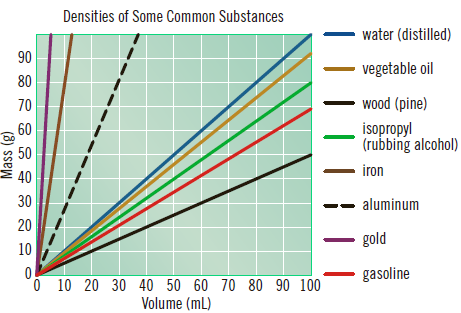 What is the most dense substance on the graph? _____________________What is the least dense substance on the graph? _____________________Would aluminum sink or float in gasoline? __________________________Make up your own density question from the graph AND answer it. (2 marks)Calculate the density of an iron nail with a volume of 10 cm3 and a mass of 80 g. Use the 5 steps! (5 marks)